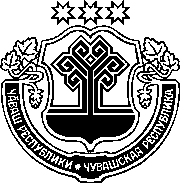 ЗаконЧувашской РеспубликиО ВНЕСЕНИИ ИЗМЕНЕНИЙ В ОТДЕЛЬНЫЕ ЗАКОНОДАТЕЛЬНЫЕ АКТЫ ЧУВАШСКОЙ РЕСПУБЛИКИПринятГосударственным СоветомЧувашской Республики17 июня 2021 годаСтатья 1Внести в Закон Чувашской Республики от 29 августа 2017 года № 46 "Об отдельных вопросах реализации законодательства в сфере противодействия коррупции гражданами, претендующими на замещение муниципальной должности, должности главы местной администрации по контракту, 
и лицами, замещающими указанные должности" (Собрание законодательства Чувашской Республики, 2017, № 9; газета "Республика", 2019, 5 июня, 27 ноября; 2020, 17 июня, 17 декабря) следующие изменения:1) в статье 2:а) в части 1 слова "орган исполнительной власти Чувашской Республики, уполномоченный Главой Чувашской Республики на исполнение функций органа Чувашской Республики по профилактике коррупционных и иных правонарушений" заменить словами "подразделение органа исполнительной власти Чувашской Республики, осуществляющее функции органа Чувашской Республики по профилактике коррупционных и иных правонарушений";б) в абзаце втором части 2 слова "при наделении полномочиями по должности (назначении, избрании на должность)" заменить словами "в течение 15 дней со дня наделения полномочиями по должности (назначения, избрания на должность)";в) в абзацах третьем, четвертом части 6 слова "и в органы местного самоуправления, в которых данные лица замещают соответствующие должности," исключить;2) в пункте 4 части 2, части 5 статьи 4 слова "и органы, осуществляющие государственный кадастровый учет и государственную регистрацию прав на недвижимое имущество" заменить словами ", органы, осуществляющие государственную регистрацию прав на недвижимое имущество и сделок с ним, и операторам информационных систем, в которых осуществляется выпуск цифровых финансовых активов".Статья 2Внести в часть 3 статьи 2 Закона Чувашской Республики от 14 июля 2020 года № 56 "О порядке предварительного уведомления Главы Чувашской Республики лицами, замещающими отдельные государственные должности Чувашской Республики, о намерении участвовать на безвозмездной основе 
в управлении некоммерческими организациями" (газета "Республика", 2020, 15 июля) изменение, изложив ее в следующей редакции:"3. Уведомление представляется в подразделение органа исполнительной власти Чувашской Республики, осуществляющее функции органа Чувашской Республики по профилактике коррупционных и иных правонарушений (далее – уполномоченный орган).".Статья 3Настоящий Закон вступает в силу по истечении десяти дней после дня его официального опубликования.г. Чебоксары24 июня 2021 года№ 45ГлаваЧувашской РеспубликиО. Николаев